		Соглашение		О принятии согласованных технических правил Организации Объединенных Наций для колесных транспортных средств, предметов оборудования и частей, которые могут быть установлены и/или использованы на колесных транспортных средствах, и об условиях взаимного признания официальных утверждений, выдаваемых на основе этих правил Организации Объединенных Наций*(Пересмотр 3, включающий поправки, вступившие в силу 14 сентября 2017 года)_________		Добавление 128 – Правила № 129 ООН		Пересмотр 3 – Поправка 4Дополнение 5 к поправкам серии 02 − Дата вступления в силу: 11 января 2020 года		Единообразные предписания, касающиеся официального утверждения усовершенствованных детских удерживающих систем, используемых на борту автотранспортных средств Настоящий документ опубликован исключительно в информационных целях. Аутентичным и юридически обязательным текстом является документ: ECE/TRANS/WP.29/2019/39._________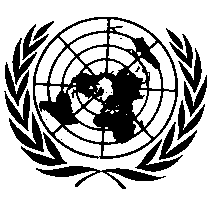 Организация Объединенных НацийПункт 4.5 изменить следующим образом:«4.5		На усовершенствованных детских удерживающих системах цельной конструкции, которые могут использоваться по направлению и против направления движения, должна быть прочно прикреплена этикетка (на той части, где размещается ребенок), которая должна быть видна лицу, устанавливающему усовершенствованную детскую удерживающую систему в транспортном средстве:Изготовителю разрешается включать слово "месяцев" для разъяснения указанного на этикетке обозначения "M". Слово "месяцев" должно быть написано на языке, наиболее распространенном в стране или странах, где продается изделие. Допускается использование более одного языка.Минимальный размер этикетки: 40 x 40 мм.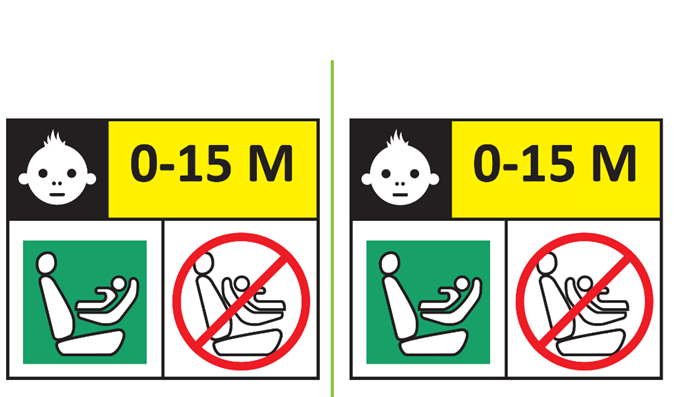 На усовершенствованных детских удерживающих системах цельной конструкции, которые могут использоваться только по направлению движения, должна быть прочно прикреплена этикетка (на той части, где размещается ребенок), которая должна быть видна лицу, устанавливающему усовершенствованную детскую удерживающую систему в транспортном средстве:Изготовителю разрешается включать слово "месяцев" для разъяснения указанного на этикетке обозначения "M". Слово "месяцев" должно быть написано на языке, наиболее распространенном в стране или странах, где продается изделие. Допускается использование более одного языка.Минимальный размер этикетки: 40 x 40 мм.».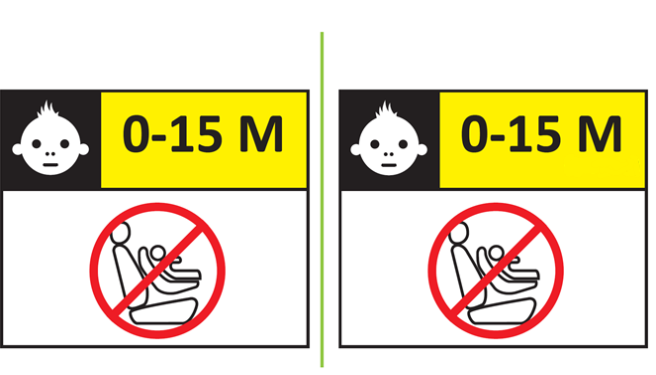 Пункты 6.6.4.4.1.1 и 6.6.4.4.1.1.1 изменить следующим образом:«6.6.4.4.1.1 	Усовершенствованные детские удерживающие системы, установленные по направлению движения Перемещение головы: никакая часть головы манекена не должна выступать за пределы плоскостей BA, DA и DE, показанных на рис. 1 ниже. Однако голова манекена может выступать за пределы плоскости DE, если часть конструкции детского удерживающего устройства позади головы манекена, а именно подушка или опора для головы, находится в том месте, где голова пересекает плоскость DE.Этот момент определяют по результатам проверки с точностью до 300 мс или в момент окончательного возращения манекена в неподвижное состояние в зависимости от того, что происходит раньше; за исключением бустерных сидений, при использовании манекена Q10, когда: а)	значение по отношению к плоскости DA составляет 840 мм;  b)	значение по отношению к плоскости BA составляет 550 мм;  c)	для определения плоскостей DA и DE фазу отскока не учитывают.6.6.4.4.1.1.1	Если испытание проводится в соответствии с пунктом 6.6.4.1.6.2 или пунктом 6.6.4.1.8.2 выше, то к значению перемещения головы на расстоянии между точкой Cr и плоскостью AB применяют допуск +10%.		Рис. 1 
Схема испытания устройства, установленного по направлению движения».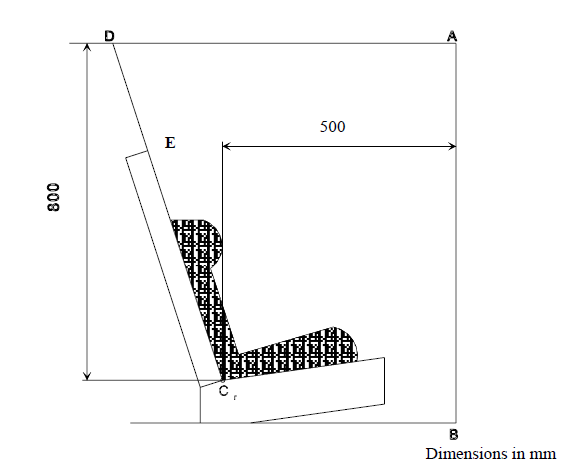 Пункт 10.2 изменить следующим образом:  «10.2	Должны соблюдаться минимальные требования в отношении процедур проверки соответствия производства, изложенные в приложении 12 к настоящим Правилам. 	Процедуры проверки соответствия производства и все процедуры оценки должны соответствовать нормативным положениям, действовавшим на момент официального утверждения или, если это применимо, его распространений».  Пункт 14.3.3 изменить следующим образом:«14.3.3	В случае усовершенствованной детской удерживающей системы цельной конструкции, установленной по направлению движения, на внешней стороне упаковки должна быть четко видна следующая информация:	В случае усовершенствованной детской удерживающей системы цельной конструкции, которую можно использовать по направлению и против направления движения, на внешней стороне упаковки должна быть четко видна следующая информация:».Приложение 2 изменить следующим образом:	«Приложение 2		Схемы знаков официального утверждения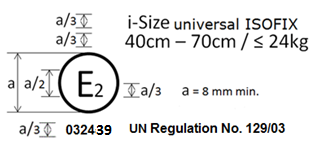 …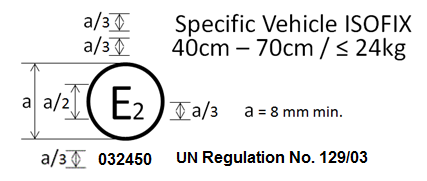 …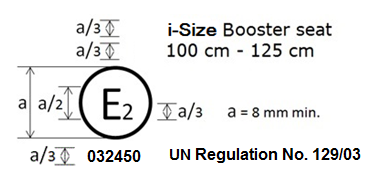 …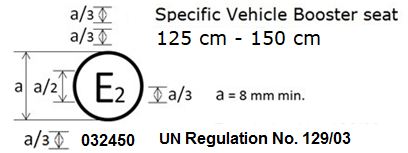 	Усовершенствованная детская удерживающая система, на которой проставлен вышеуказанный знак официального утверждения... для размерного диапазона 
125−150 см……В случае сочетания вариантов, например усовершенствованной детской удерживающей системы, которая официально утверждена в качестве бустерного сиденья размера i для размерного диапазона 100–125 см и в качестве бустерного сиденья для конкретного транспортного средства для размерного диапазона 
125–150 см, комбинированный знак официального утверждения выглядит следующим образом: 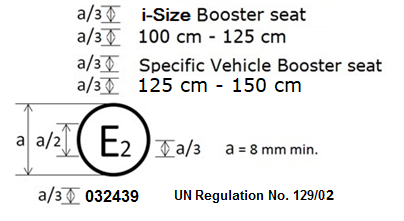 Допускаются только сочетания вариантов, предусмотренные в пункте 3.2.2.		Схемы знака модуля в сочетании со знаком официального утвержденияПриведенные примеры исключить и заменить следующими: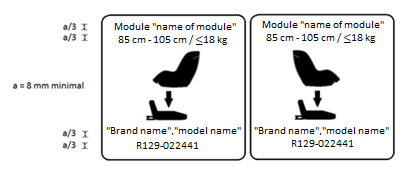 Модуль усовершенствованной детской удерживающей системы, на котором проставлен вышеуказанный знак модуля, может использоваться в положении против направления движения с основанием "название торговой марки и название модели" для размерного диапазона 85−105 cм и предельной массы 18 кг; он официально утвержден на основании Правил № 129-02 ООН под номером 022441.Модуль усовершенствованной детской удерживающей системы, на котором проставлен вышеуказанный знак модуля, может также использоваться в положении по направлению движения с основанием "название торговой марки и название модели" для размерного диапазона 85−105 cм и предельной массы 18 кг; он официально утвержден на основании Правил № 129-02 ООН под номером 022441.Номер официального утверждения указывает, что официальное утверждение было предоставлено в соответствии с требованиями Правил ООН, касающимися официального утверждения усовершенствованных детских удерживающих систем, используемых на борту автотранспортных средств, с внесенными в них поправками серии 02.Примеры обозначений, подлежащих использованию на знаках модуля, приведены на рисунках ниже. По выбору изготовителя усовершенствованных детских удерживающих систем на знаке модуля используется одно из предложенных обозначений или эквивалентное обозначение.».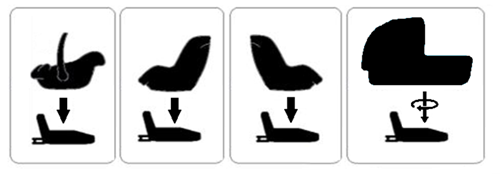 E/ECE/324/Rev.2/Add.128/Rev.3/Amend.4−E/ECE/TRANS/505/Rev.2/Add.128/Rev.3/Amend.4E/ECE/324/Rev.2/Add.128/Rev.3/Amend.4−E/ECE/TRANS/505/Rev.2/Add.128/Rev.3/Amend.4E/ECE/324/Rev.2/Add.128/Rev.3/Amend.4−E/ECE/TRANS/505/Rev.2/Add.128/Rev.3/Amend.429 January 2020"ВНИМАНИЕ! НЕ ИСПОЛЬЗОВАТЬ, ПОКА ВОЗРАСТ РЕБЕНКА НЕ ПРЕВЫСИТ 15 МЕСЯЦЕВ (см. инструкцию)"."ВНИМАНИЕ! НЕ ИСПОЛЬЗОВАТЬ ПО НАПРАВЛЕНИЮ ДВИЖЕНИЯ, ПОКА ВОЗРАСТ РЕБЕНКА НЕ ПРЕВЫСИТ 15 МЕСЯЦЕВ (см. инструкцию)".